Sermon Notes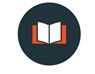 “Receiving the Kingdom”Mark 10:13–1613 People were bringing little children to Jesus to have him touch them, but the disciples rebuked them. 14 When Jesus saw this, he was indignant. He said to them, “Let the little children come to me, and do not hinder them, for the kingdom of God belongs to such as these. 15 I tell you the truth, anyone who will not receive the kingdom of God like a little child will never enter it.” 16 And he took the children in his arms, put his hands on them and blessed them. 14 When Jesus saw this, he was indignant. Ephesians 4:26
“in your anger, do not sin” He said to them, “Let the little children come to me, and do not hinder them, for the kingdom of God belongs to such as these“Kingdom of God”: where life is lived under God’s _______________ and __________________.15 I tell you the truth, anyone who will not receive the kingdom of God like a little child will never enter it.” A child earns _____________ and receives ______________________________Ephesians 2:8-9	
8 For it is by grace you have been saved, through faith—and this is not from yourselves, it is the gift of God— 9 not by works, so that no one can boast.Achieving vs. Receiving the KingdomThe Achiever’s obedience is fueled by _______________, ____________________________, and ______________________. The Receiver’s obedience is fueled by _________________, _______________________, and _____________________. Blessing Children in Jesus’s NameQuestions for discussion:1. Was there any fresh or “new to me” insight you gained from this sermon?  2. Jesus was indignant.  Do you feel comfortable a Jesus who was angry?  Why or why not?  How comfortable are you with strong emotions such as anger?  How do we express anger, but not sin?3. The disciples must have thought Jesus using children as a paradigm of kingdom leaders would have been offensive to their pride.  Do you find it offensive in any way?  Why or why not?4. How does the following quote relate to the message?
"If I was saved by my good works -- then there would be a limit to what God could ask of me or put me through. I would be like a taxpayer with rights. I would have done my duty and now I would deserve a certain quality of life. But if it is really true that I am a sinner saved by sheer grace -- at God's infinite cost -- then there's nothing he cannot ask of me."     5. How do you think the distinction between achieving vs. receiving the kingdom would lead to different expressions of the Christian life in the areas such as parenting, community, dating and marriage, money, church involvement?6. How can you personally bless and support the children within our church and community in Jesus’s name?